Week 5Wednesday 22nd April 2020Year 6Varied fluency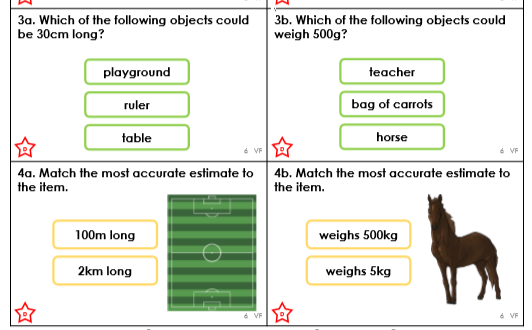 Make sure you give your reasons for why you have selected that answer.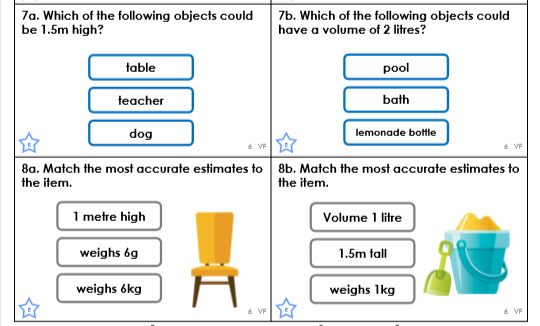 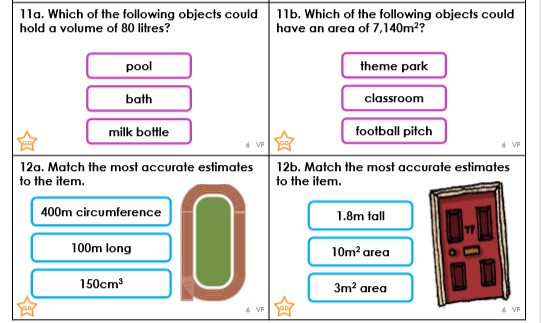 